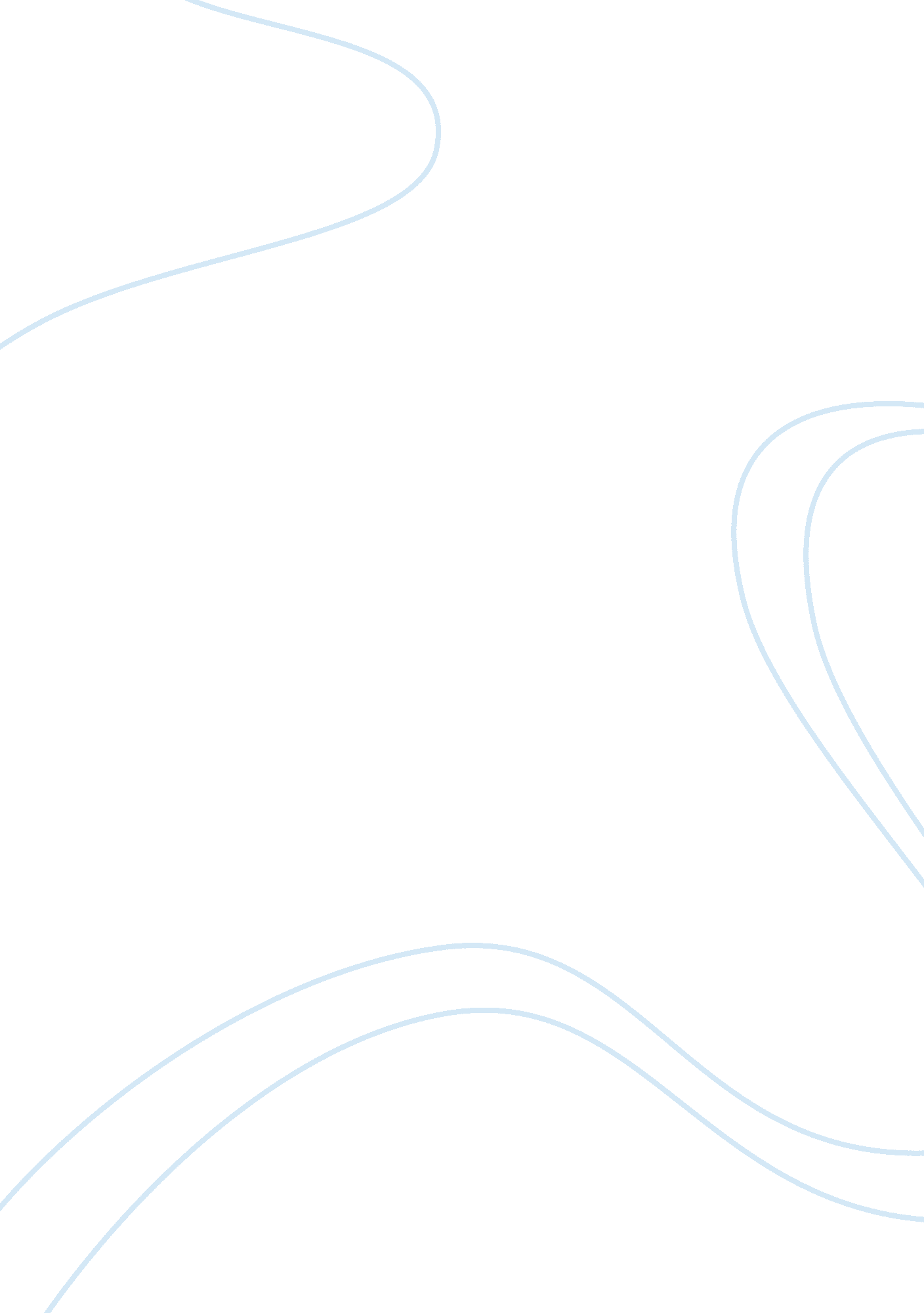 Has living next to the united states affected canada in a positive or negative wa...Countries, Canada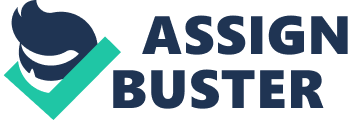 Canada in North America – Has living next to the United States affected Canada in a positive or negative way? Older brothers possess control of and affect younger brothers, similar to what the United States does to Canada. Canada, situated next to the competitive, risky and occasionally stubborn United States, has been influenced and affected negatively whether in terms of economics, sociality, or culture. Firstly, large amounts of skilled Canadian workers immigrated to the United States in the last century, following the belief of better benefits, opportunities, and salaries. The Canadian economy has also greatly deteriorated due to the United States, whether as a competitor or a nation with a decreasing demand for Canadian goods. Furthermore, Canada has unwillingly taken involvement into many unpleasant American affairs due to the Cold war. Lastly, the uniqueness of the Canadian culture is gradually shifting into the American culture, media, or beliefs. To begin, from 1909 to 2008, approximately 3, 635, 188 Canadians had immigrated to the United States. A considerable amount of these immigrants were skilled workers and this fact carries along many negative outcomes. For example, there is an income tax loss by the government because the well-paying workers had left. Secondly, the Canadian businesses experience the inability to prosper and grow, which results in less job opportunities, contributing to the breakage of businesses. “.. . Canada’s productivity had slumped compared with that of the United States and that this productivity gap contributed to brighter economic prospects south of the border” (Simpson, Jeffrey 135). As the economy falls, more Canadians feel the need to immigrate to the United States, escalading Canadian emigration and economy deterioration into a vicious circle. Immigration is not the only factor that affects Canadian economy, the United States also competes with Canada in businesses and is demanding less amounts of goods by Canada. With the two ideas combined, the Canadian businesses greatly suffer; they lose a customer and gain a competitor, “… good economic conditions in foreign countries lead to growing demand for American goods. .. ” (Otto, Simos A4). On top of that, the stock market crash in 1929 had also caused an economy breakdown. Many businesses and companies in the United States had went into debt, lowering the value of the stocks that large amounts of Canadians had bought; this put the them into debts. In conclusion, the American economy had numerously hauled the Canadian economy into the point of economic failure. With the terrible relationship between Russia and the United States after WWII, Canada was innocently affected, as a side effect. For example, the United States formed the NORAD with Canada, in fear of Russian missiles. However, this organization was useless to Canada; the Americans wanted to use Canada as cost alleviation and a war partner if war broke out between themselves and the Russians. As a result, Canada was exploited economically and militarily. Also, due to the presence of the Cold War, Canada has spent extra military costs for armament, as North Korea had invaded the U. S. backed South Korea. “ In 1950, Communist North Korea invaded the U. S. backed South Korea adding further pressure on Canada to build up its armaments” (Cold War Canada). To conclude, Canada had been inserted into the Cold War and utilized by the Americans. Since the 1900’s, the American mass media has been impacting the ones in Canada. In the Canadian broadcasting system, many gaps are present as certain Canadian services do not have enough funds. Therefore, the gaps were filled by inexpensive American shows, lessening the profit in Canadian companies. The American media becomes more dominant, muffling the Canadian identity. A survey was done in 1985 and showing that “ 37 percent of polled considered foreign content a serious threat to Canada’s national culture” (Vipond, Mary 111). Therefore, the American media drawn into the Canadian society reduces Canadian profits and languishes identity. To sum up, much of the skilled Canadian workers were drawn into the American environment, leaving Canada less prosperous and unfunded. The American economy also competes with Canada in businesses, which reduces the profits made by the Canadian society. Thirdly, the Cold War caused the Canadians to expend funds into useless matter: the NORAD and the armament. Lastly, the American media is slowly spilling across the Canadian culture, dwindling the Canadian profit and individuality. Finishing up, the United States depicts a terrible example and neighbour for Canada. 